Journée du Patrimoine et de la citoyenneté avec les classes de premièreLa journée s’est déroulée en différentes parties :Une première partie en classe, afin d’aborder et de définir la notion de « patrimoine »Une  deuxième partie, qui a occupé une bonne partie de la matinée, nous a menés dans le quartier de l’école, à la découverte des rues et des particularités architecturales et immobilières qui nous entourent.Une troisième partie, qui s’est déroulée en classe, lors de l’après-midi, a permis de faire le point sur les différentes notions et concepts vus lors de notre promenade matinale ainsi que d’observer l’évolution du quartier à travers les siècles derniers.Les élèves, ont ainsi découvert par groupe de 4 ou 5, en qualité d’urbaniste, architecte, artisan ou archéologue, les curiosités du quartier à l’aide d’un carnet de bord.Ils ont observé et appris les fonctionnalités des différentes voies de communication qui bordent l’école, des styles architecturaux très différents comme l’Art Nouveau avec la maison de M. et Mme Cauchie, le style néogothique dont est issue la façade de notre école ou encore le style néoclassique propre au XIXe siècle qui a fait de Bruxelles la « ville blanche ».Ils ont appris ce qu’était : une maison bel étage, un décrottoir, le sgraffite, un cache-boulin, un millésime, un bas-relief, une signature sur un bâtiment, etc. Une journée riche en apprentissages et découvertes avec comme bonne leçon, qu’il est parfois intéressant de lever ses yeux du sol pour découvrir toutes les richesses du Patrimoine immobilier qui nous entoure.http://patrimoine.brussels/participer/jeunesse/classes-du-patrimoine-et-de-la-citoyennete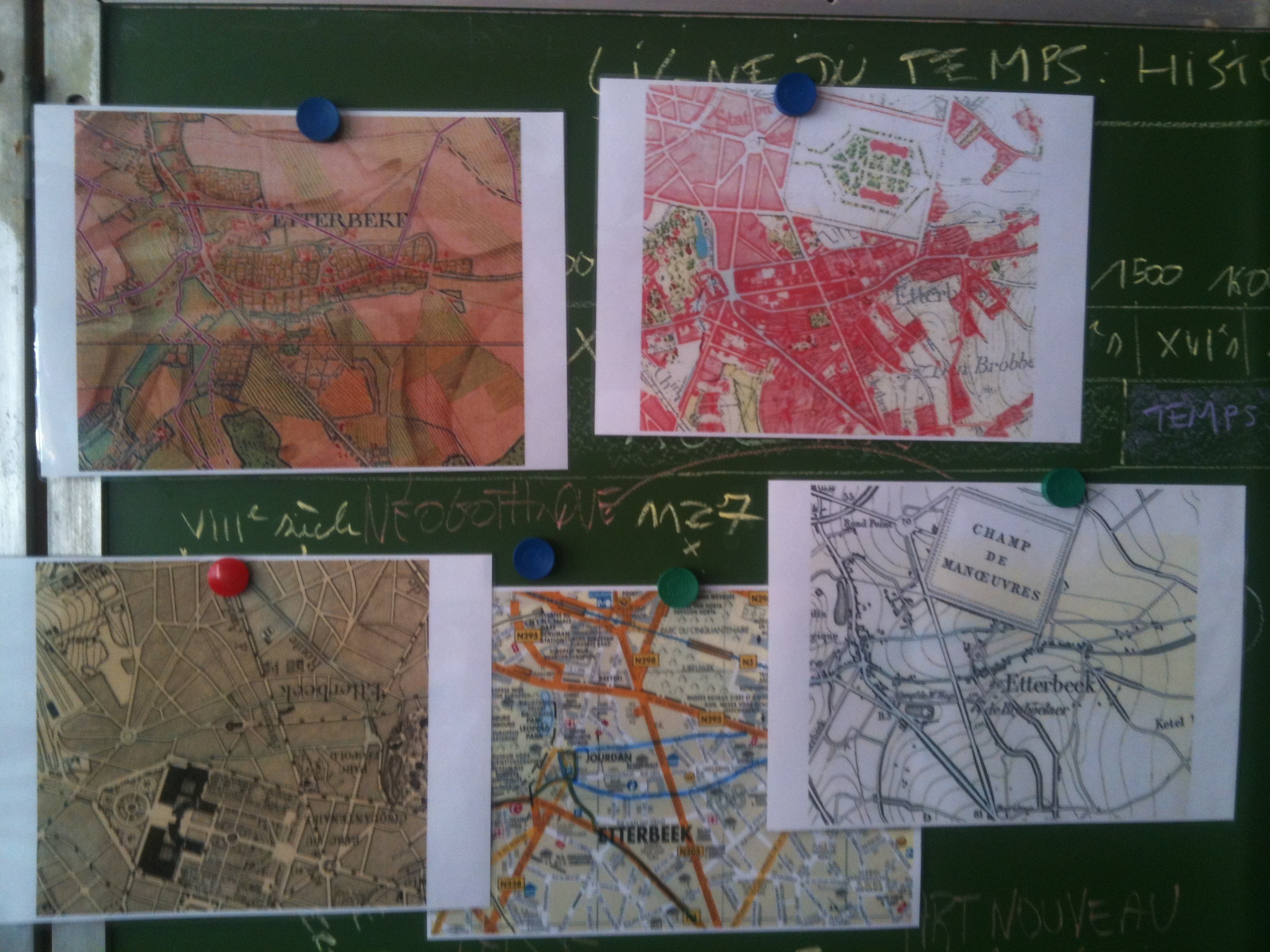 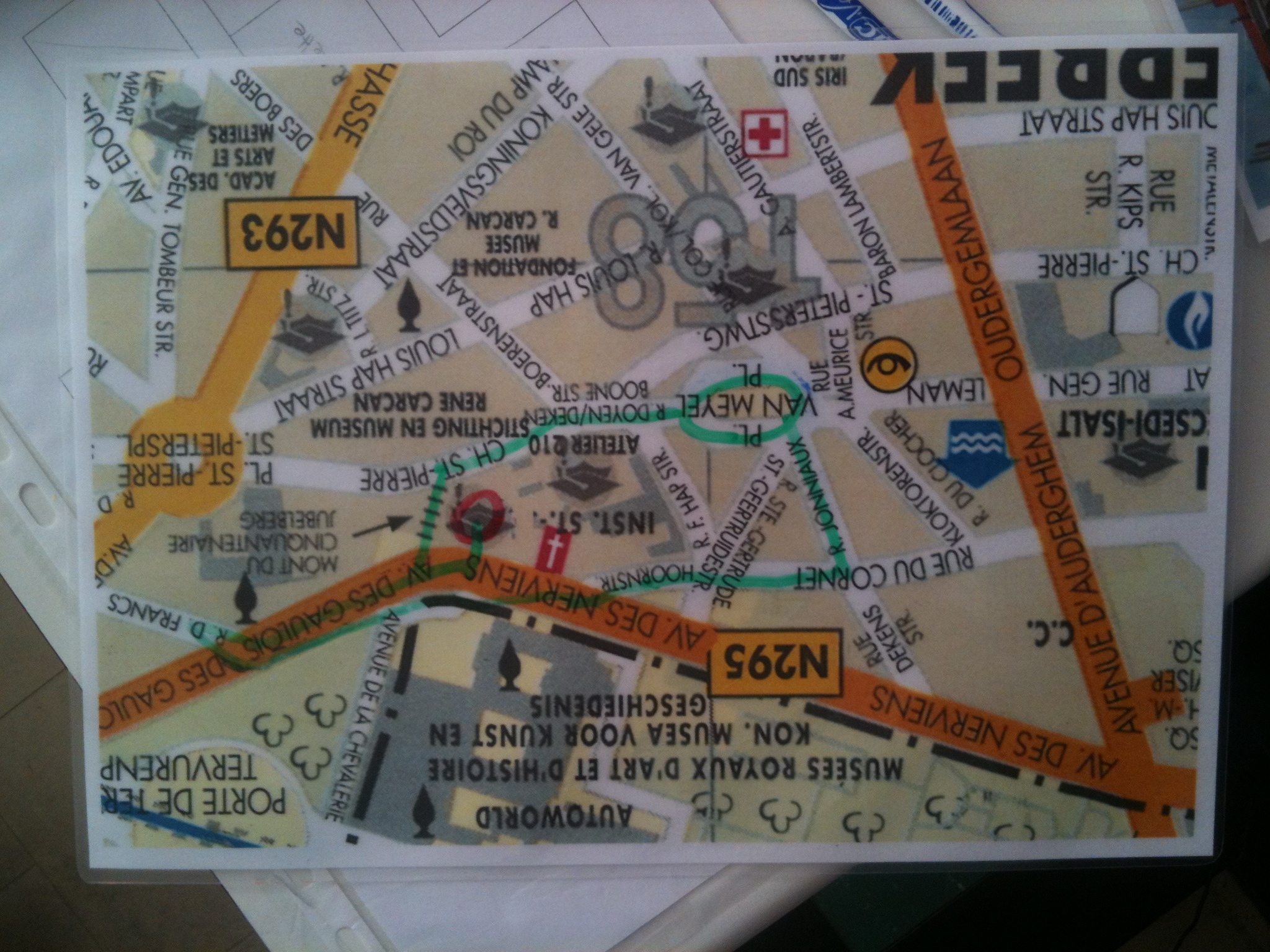 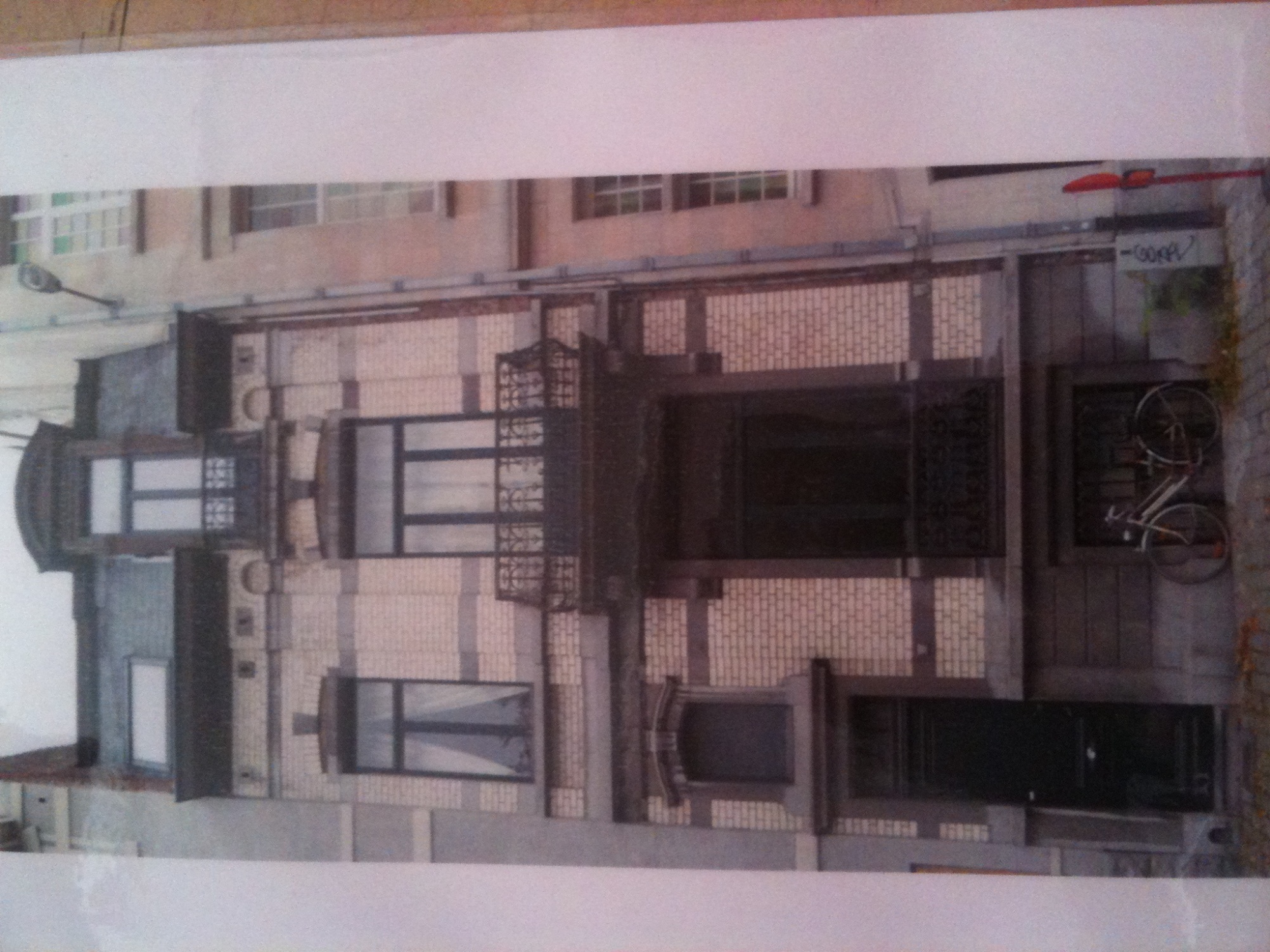 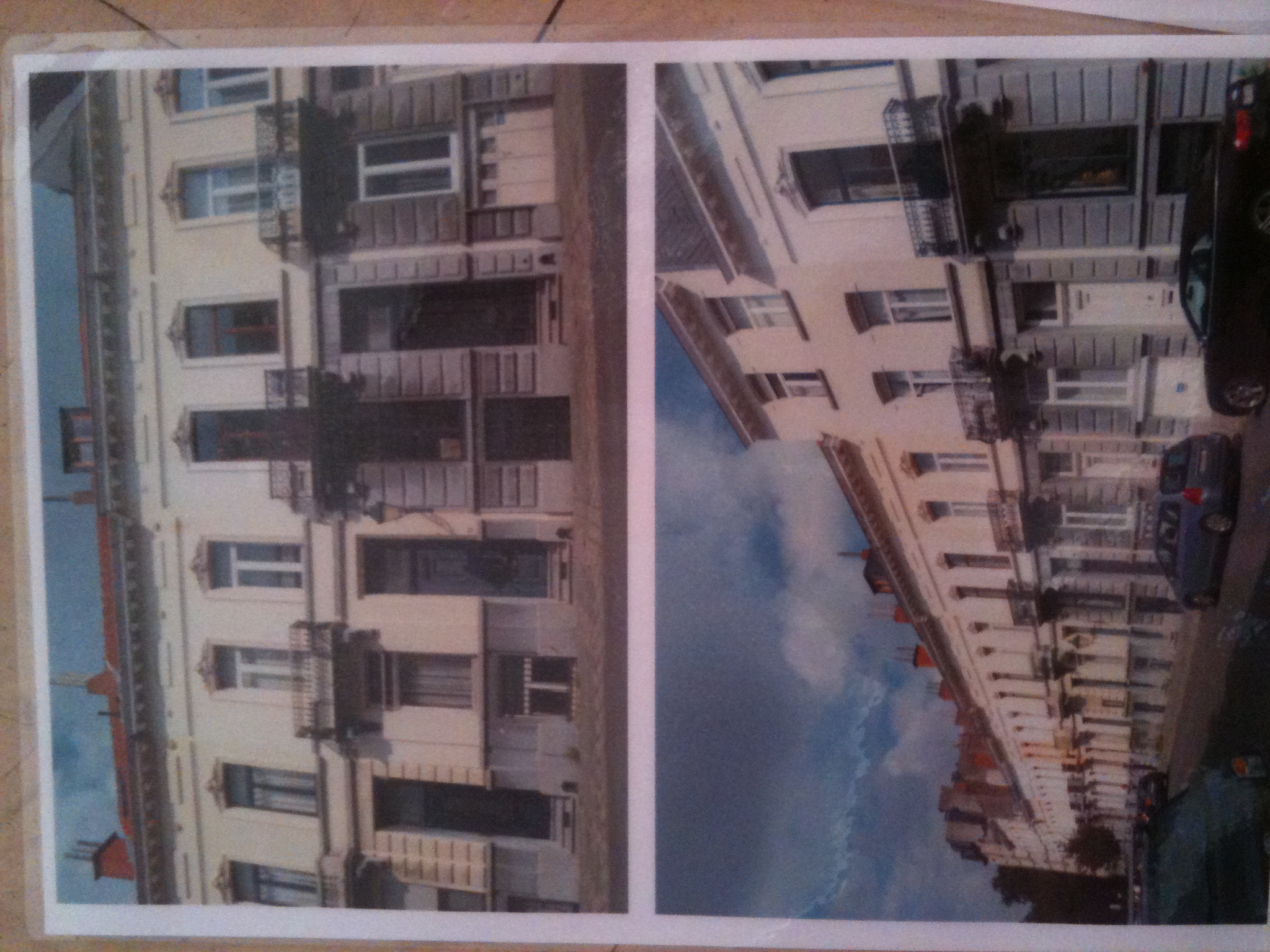 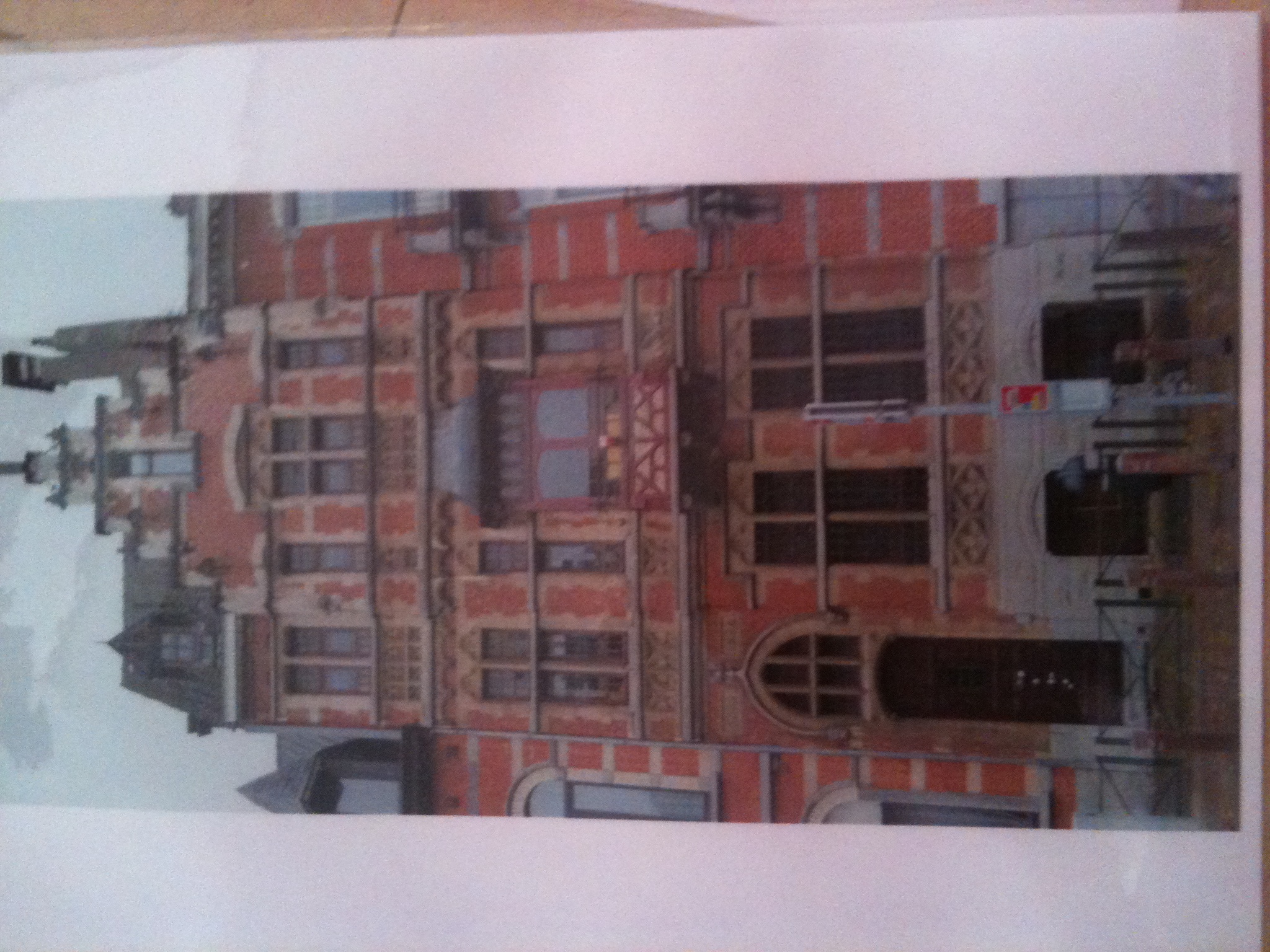 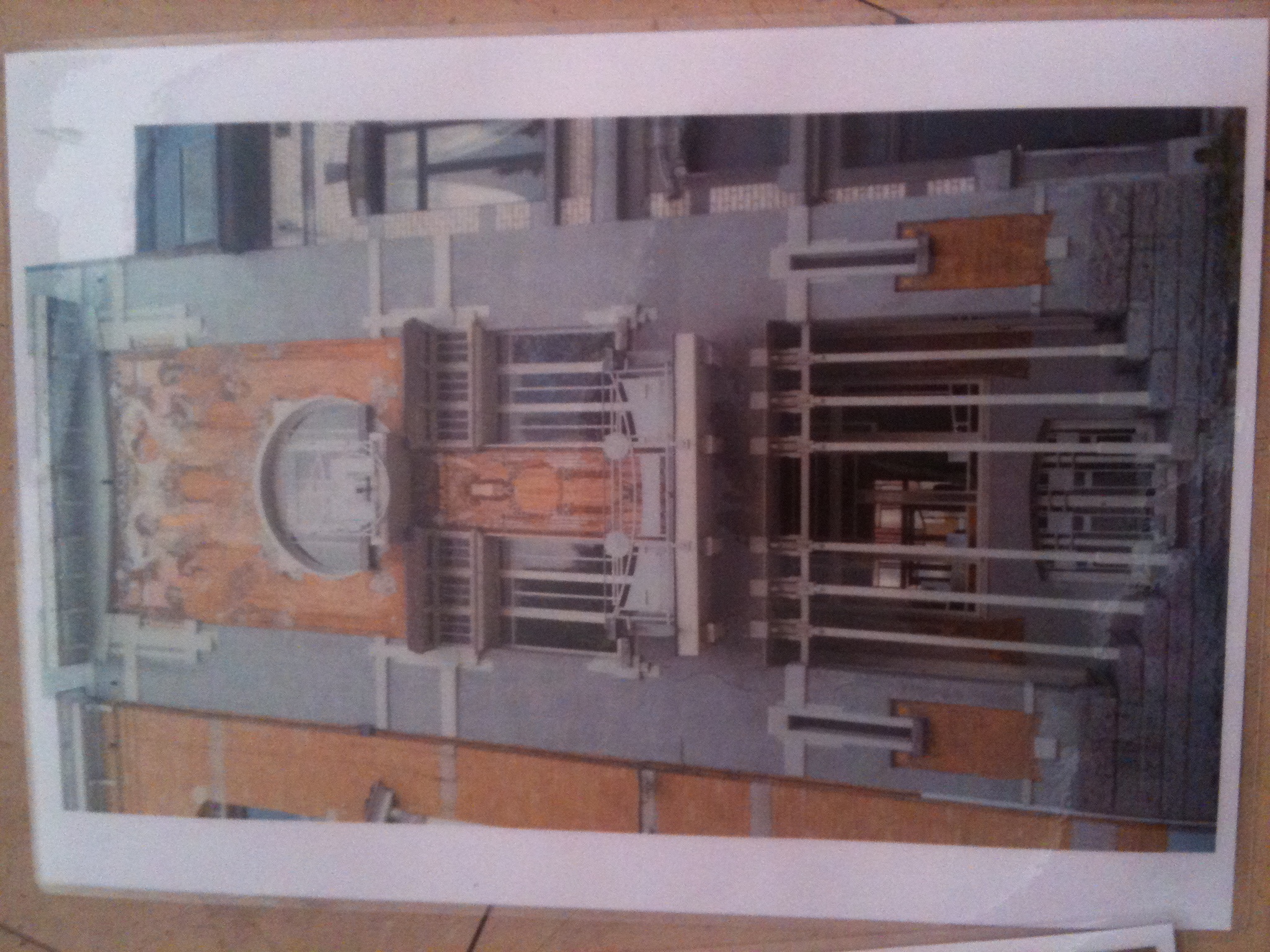 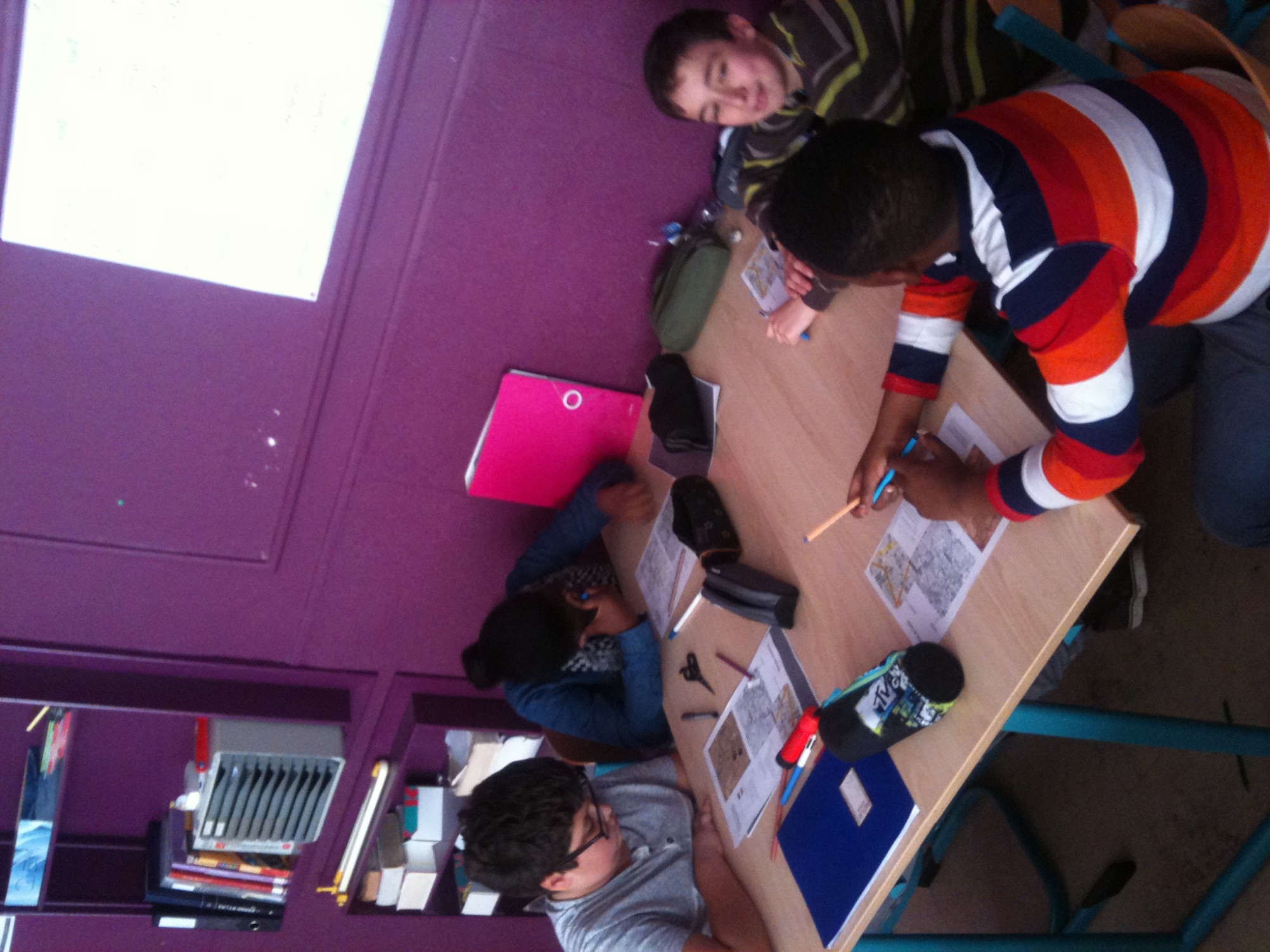 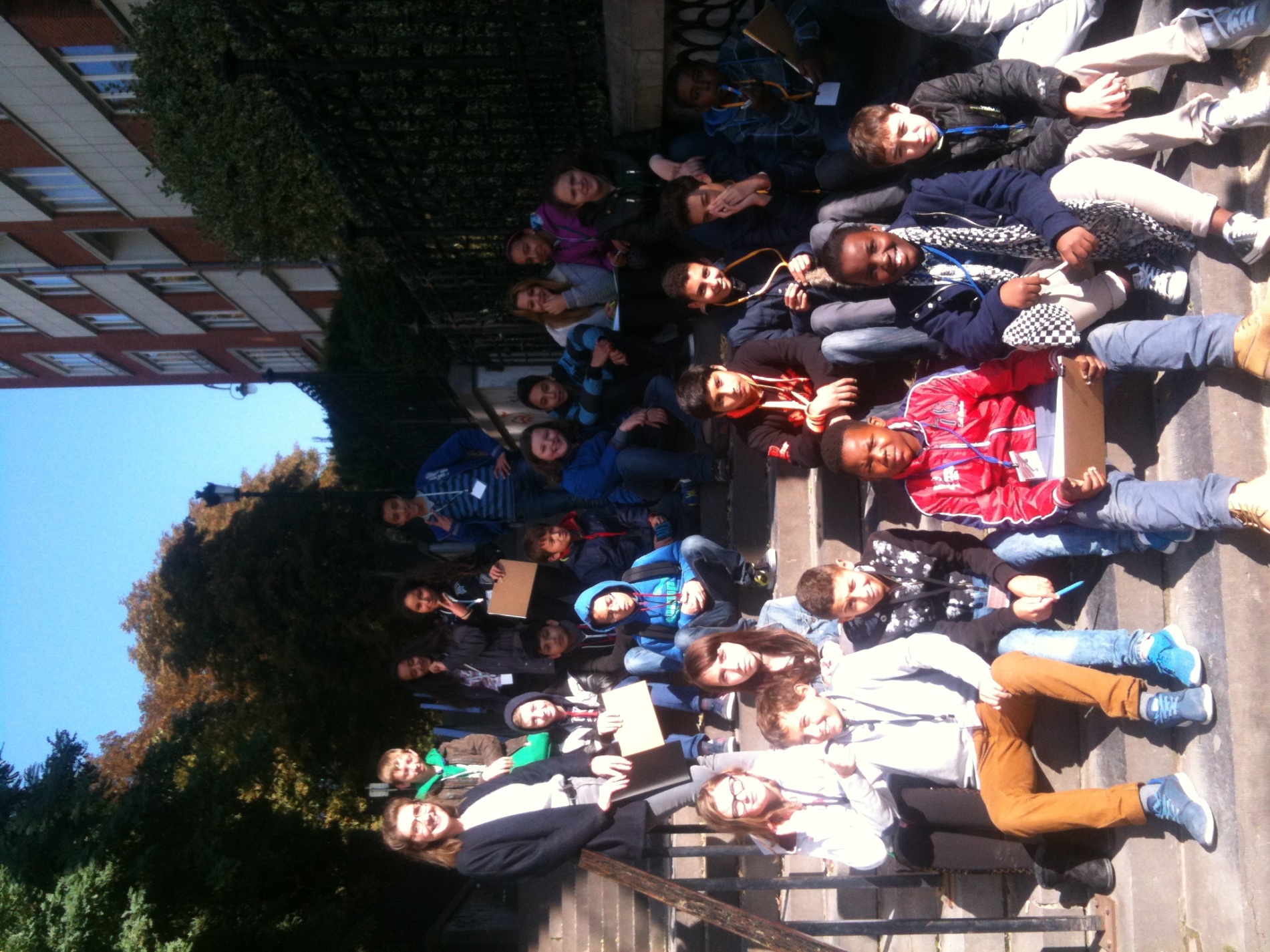 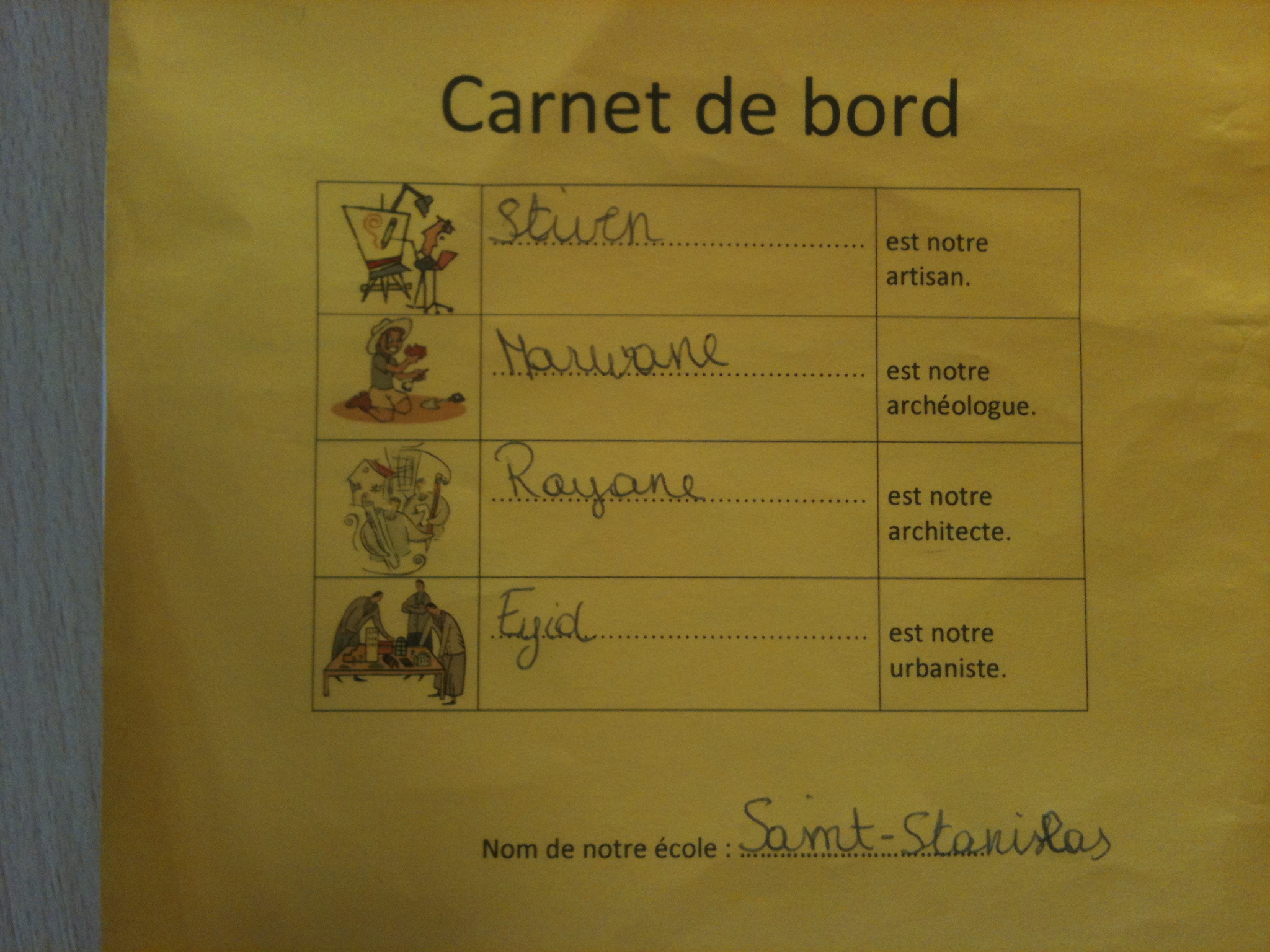 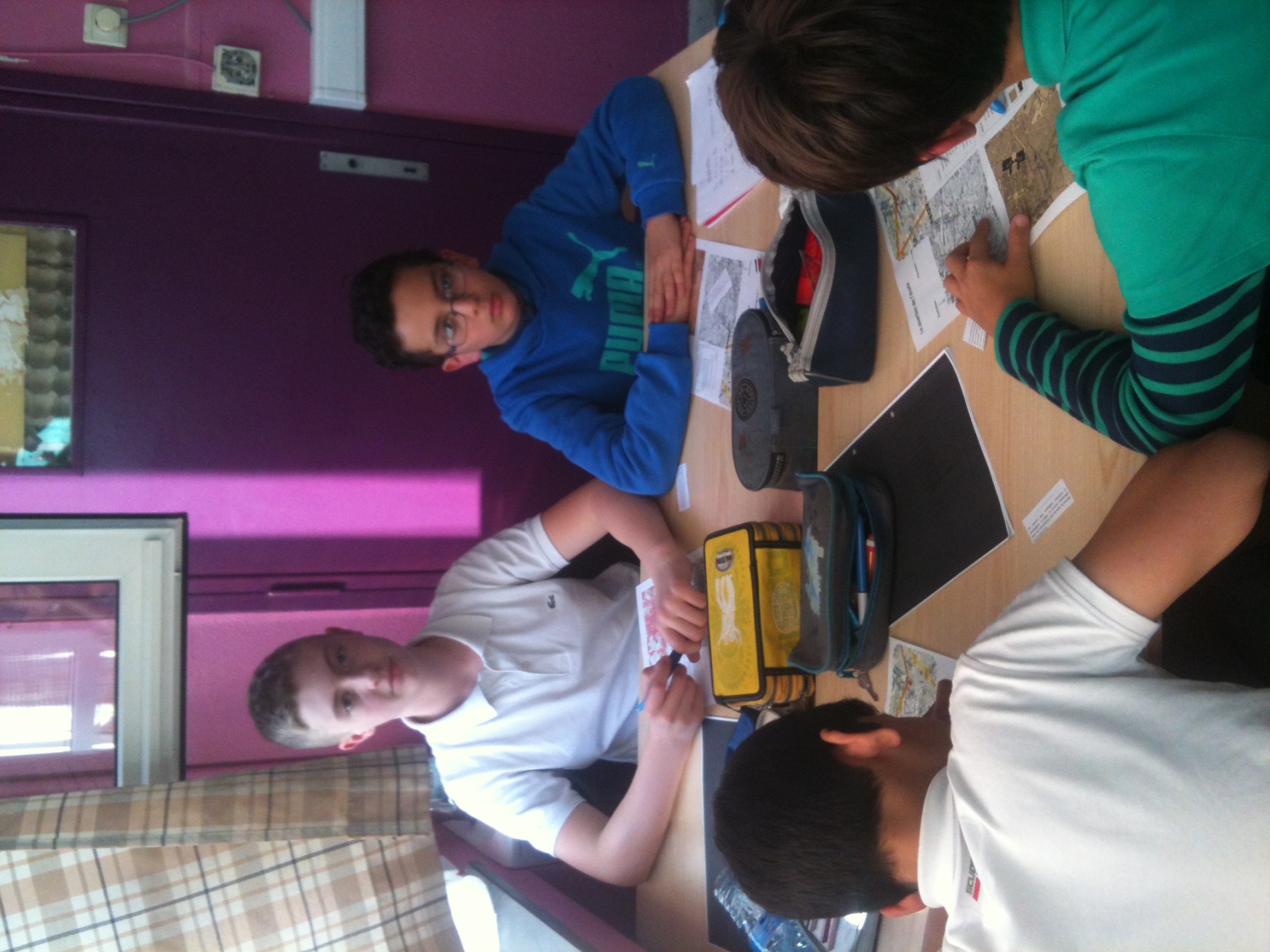 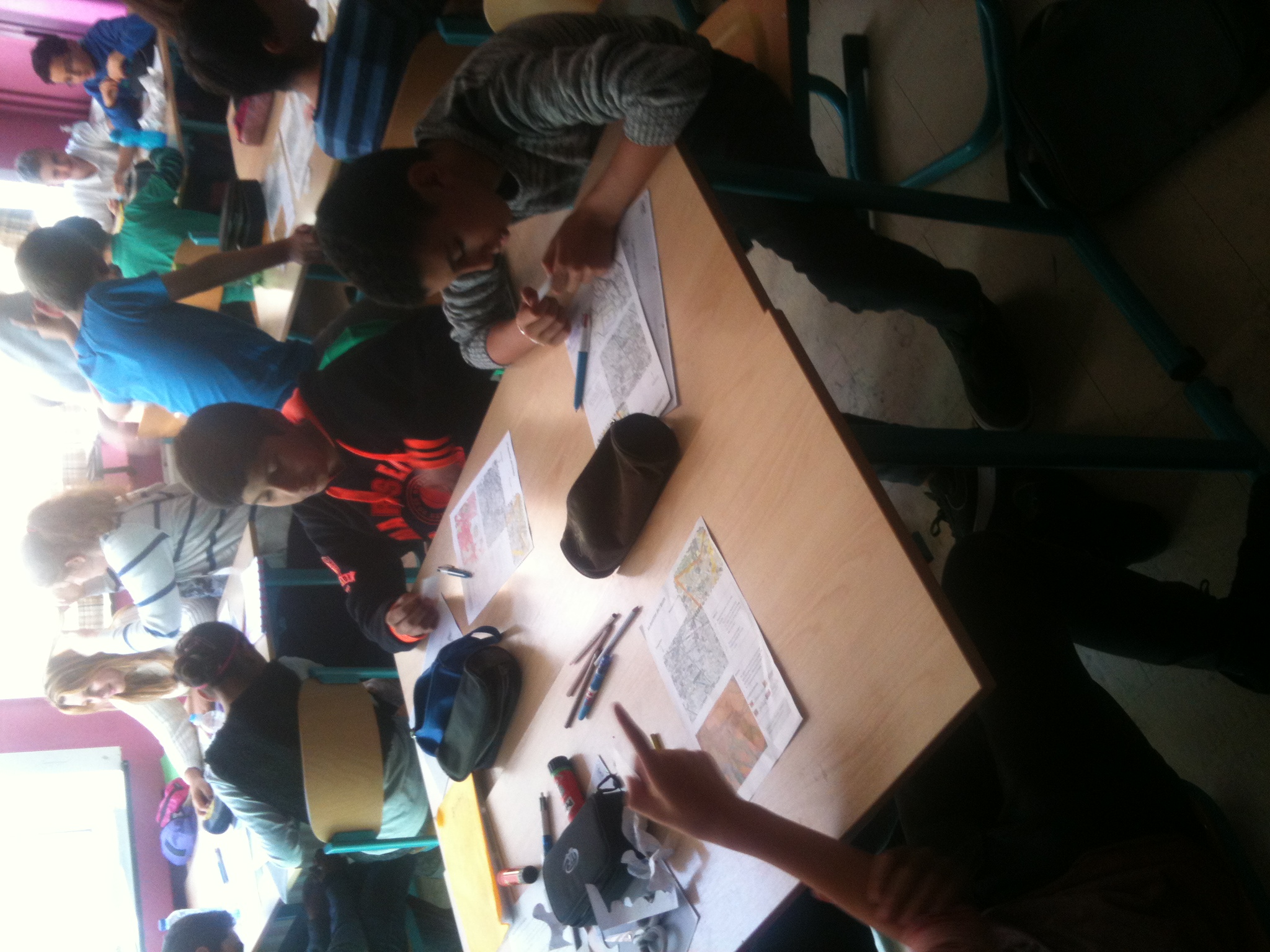 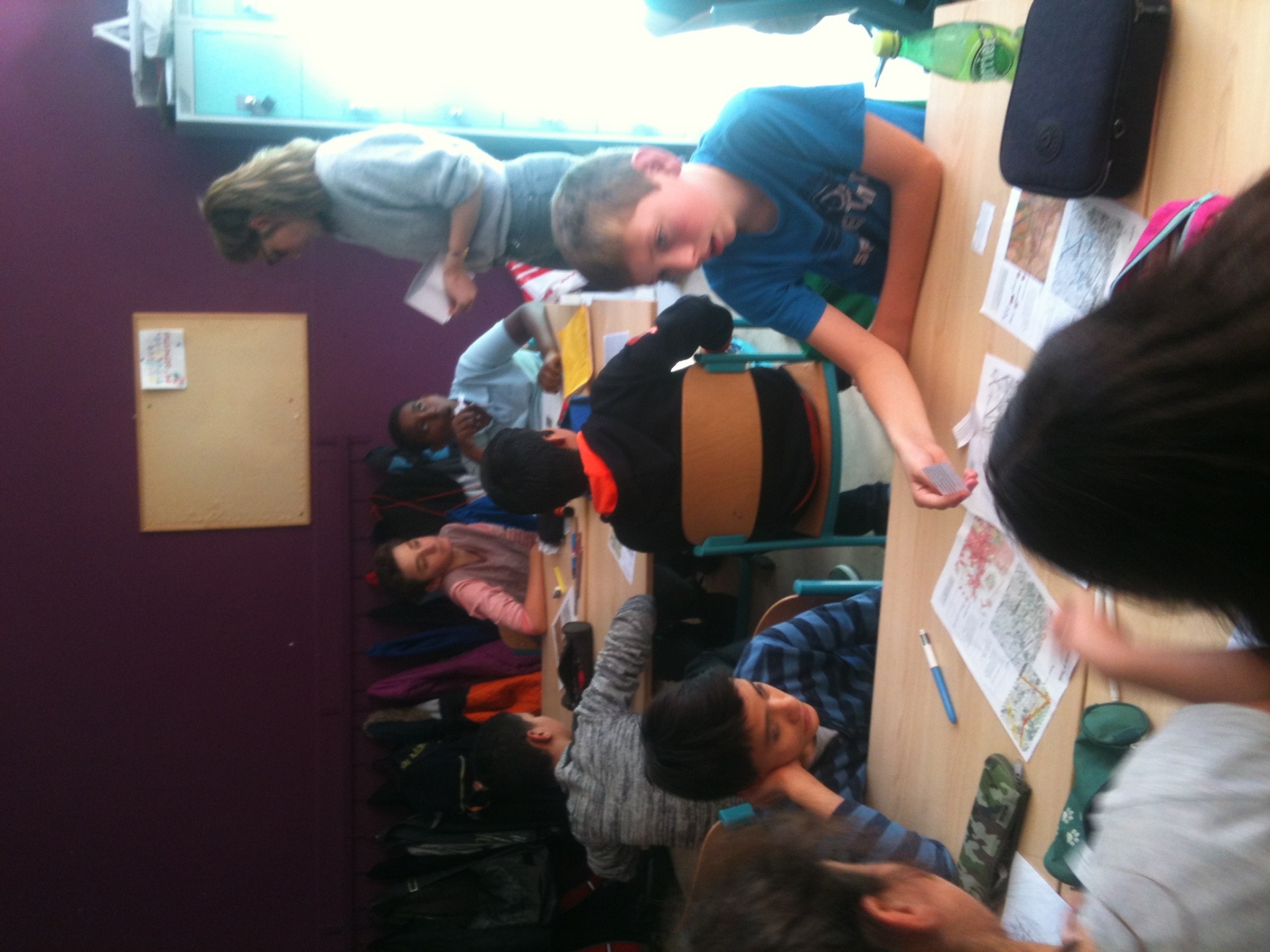 